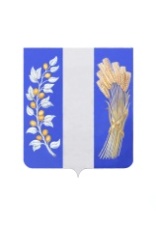 СОВЕТ ДЕПУТАТОВ МУНИЦИПАЛЬНОГО ОБРАЗОВАНИЯ«БИЧУРСКИЙ РАЙОН» РЕСПУБЛИКИ БУРЯТИЯ БУРЯАД УЛАСАЙ «БЭШҮҮРЭЙ АЙМАГ» ГЭҺЭН НЮТАГАЙ ЗАСАГАЙ БАЙГУУЛАМЖЫН ҺУНГАМАЛНУУДАЙ ЗҮБЛЭЛ______________________________________________________РЕШЕНИЕот «07» ноября 2023 г.                                                                           № 19О даче согласия на принятие имущества в собственность Муниципального образования «Бичурский район», передаваемого из государственной собственности Республики БурятияВ целях обеспечения экономической самостоятельности Муниципального образования «Бичурский район», исполнения полномочий, определенных Федеральным законом от 06.10.2003 №131-ФЗ «Об общих принципах организации местного самоуправления в Российской Федерации», в соответствии с пунктами 1, 2, части 2 статьи 3, со статьей 10 Закона Республики Бурятия от 24.02.2004 № 637-III «О передаче объектов государственной собственности Республики Бурятия в иную государственную или муниципальную собственность и приеме объектов иной государственной или муниципальной собственности в государственную собственность Республики Бурятия или собственность муниципальных образований в Республике Бурятия», Совет депутатов муниципального образования «Бичурский район» РБ решил:1. Дать согласие на принятие имущества в собственность Муниципального образования «Бичурский район», передаваемого из государственной собственности Республики Бурятия, согласно приложению 1 к настоящему решению.2. Опубликовать (обнародовать) настоящее решение на информационных стендах Администрации муниципального образования «Бичурский район» Республики Бурятия и разместить на официальном сайте муниципального образования «Бичурский район» в сети Интернет.3. Настоящее решение вступает в силу со дня его официального опубликования (обнародования).4. Контроль за исполнением настоящего решения возложить на Совет депутатов муниципального образования «Бичурский район» Республики Бурятия.           Председатель Совета депутатов                                              МО «Бичурский район» РБ                                                     Н.Т. ЧекинПриложение № 1к решению Совета депутатов                                                                                                                                                                                               МО «Бичурский район» РБ                                                                                                                                                                                              от 07» ноября 2023 г. № 19Перечень имущества, принимаемогоиз государственной собственности Республики Бурятия в собственность Муниципального образования «Бичурский район»№№ п/пНаименование имуществаИндивидуализирующие характеристики имуществаКол-во (шт.)Цена (руб.)Общая стоимость имущества (руб.)1Школьный автобус российского производстваМБОУ «Бичурская СОШ № 5»Марка/модель: ГАЗ-A66R33Идентификационный номер (Vin): X96A66R33P096681312 741 534,002 741 534,002Школьный автобус российского производстваМБОУ «Гочитская СОШ»Марка/модель: ГАЗ-A66R33Идентификационный номер (Vin): X96A66R33P096678412 741 534,002 741 534,003Школьный автобус российского производстваМБОУ «Окино-Ключевская СОШ»Марка/модель: ГАЗ-A67R43Идентификационный номер (Vin): X96A67R43P002523812 858 836,002 858 836,004Школьный автобус российского производстваМБОУ «Буйская СОШ»Марка/модель: ПАЗ 32053-70Идентификационный номер (Vin): X1M3205BXPS00176213 315 322,003 315 322,005Школьный автобус российского производстваМБОУ «Шибертуйская СОШ»Марка/модель: ПАЗ 32053-70Идентификационный номер (Vin): X1M3205BXPS00156913 315 322,003 315 322,00Итого:Итого:Итого:514 972 548,0014 972 548,00